                                              «БОГАТЫРСКИЙ  ПОЕДИНОК»   Сценарий конкурсной программы, посвященной  Дню  Защитника Отечества         Ведущая:   Здравствуйте уважаемые  зрители! Сегодня,  мы от всей души поздравляем наших дорогих мужчин с таким важным для нашей страны,  замечательным праздником!В феврале  завьюженном,   зимнем- день особый, важный есть,  
Всем защитникам России воздаём хвалу и честь!
 Защитников Отечества любит весь народ!
Защитникам Отечества – слава и почёт!
 Сколько сильных и отважных сыновей Отчизны, 
Охраняют землю нашу ради мирной жизни!
 Родная армия сильна, в боях непобедима,
На страже Родины она стоит несокрушимо!        Пусть подарком для всех мужчин станет песня, которая так и называется  «Наша армия»  в исполнении Мякишева КонстантинаА сейчас сюрприз, который  я точно знаю, понравится абсолютно всем!  На сцену приглашаются самые юные наши таланты «Лучезарики» танец «»Лирическая отбивкаРусь моя, любимая Русь!

Смотрю на тебя, безбрежную,

То лиственную, то снежную.

Смотрю и не насмотрюсь!         Всё может родная земля: накормить тебя теплым хлебом, напоить родниковой водой, удивить своей красотой! И только защитить себя не может.  Давным- давно,  на высоком холме стоял древний город. Окружал его земляной вал, да глубокий ров. С холмов видны были широкая река, пахотные земли, да сосновые леса. Без устали разъезжали там богатыри на мощных конях, зорко смотрели, не видать ли вражеских костров, не слышно ли топота чужих коней.  Много ратных подвигов на счету богатырей.   Сегодня, в День Защитника Отечества, через много лет и веков решили мы вспомнить про дела ратные, про удаль молодецкую, чтобы добрые люди посмотрели да послушали да призадумались, что веками не меркнет слава русская!!!               Встречайте  наших  юных  молодцев  с песней «Четыре богатыря»                                                                        - 2 -Ну что ж, отправляемся мы в путь,
Чтобы к богатырям  русским в гости заглянуть!
В Покоснинском    царстве,
В благополучном государстве,
В селе нашем родном,
В избе с крестьянским козырьком, 
Жили  богатыри молодые,
На подбор — все удалые!Не будем время зря терять, Пора  наших молодцев  на сцену приглашать!!!      (выход богатырей, представление)                                                       Минченко ВадимПлечи, торс - от Аполлона,
Глаза блестят, улыбка непроста.
Вслед женщины вздыхают томно,
Ну не мужчина, а мечта!                                                    Старостенков Данила                                                    Он могучий богатырь,Вырос он и в рост и в ширь.На помощь вам придет всегда,Он надежный, как скала!Сироткин Георгий
Он  мужчина настоящий,
Сильный, смелый, работящий.
Для друзей всегда отрадный,
С чувством юмора громадным. Одинцов Даниил                                           Парень вежливый, спокойный,                                                Любит технику и труд.                                                В волейбол играет  классно,                                               В общем, парень очень крут!                                                                       - 3-Ведущая:Вот они, богатыри русские,Богатыри славные да разудалыеПришли они сюда, на конкурс наш почетныйМеж собой потягатьсяда друг у дружки уму-разуму понабраться.Супостаты их ужасаются,А красны девицы,  им улыбаются!!!А сейчас пора пришла узнать,Под каким номером вы будете выступать!                                                  (Процедура жеребьевки)          А кто кого сильнее да ловчее, будут определять  наши мудрые  княжны да боярыни:1. Вахрушева Наталья Викторовна2. Ладыгинна Светлана Яковлевна3. Партыко  Ирина  Григорьевна-частный предприниматель                         Все испытания оцениваются по 5-ти бальной системе.          Дорогие зрители, гости, наше многоуважаемое жюри, давайте под ваши аплодисменты проводим наших участников за кулисы, чтобы дать им возможность подготовиться к конкурсной программе.  Пожелаем им  удачи и везения!                Ну а мы предлагаем вашему вниманию песню «Папочка, папа»                                          в исполнении  трио «Бусинки»                                                                      - 4 -Ведущая:  Уважаемые зрители! Наши богатыри  готовы к  состязаниям, поэтому незамедлительно приглашаем их на сцену.         Обычно ратный путь богатыря начинается с развилки трех дорог, на которой стоит камень-указатель.Как в старой доброй сказке,У трех больших дорогЕсть камень-подсказка, вроде указки,И многих тот камень спас, уберег.         Подскажите, что написано на камне, с которого начинается путь наших богатырских дружин (помощь зала)Коль ехать направо-Богатство и слава,Коль ехать налево-Погибнет конь смелый.А прямо помчишься –С врагом сразишься,Себя испытаешьИ друга узнаешь.Согласны вы, русские дружинники, себя испытать?Тогда к первому испытанию пора приступать!                                  КОНКУРС «БОГАТЫРСКАЯ РАЗМИНКА»   1.Как звали богатыря который пролежал на печи 30 лет и 3 года?   2.Как называется головной убор богатыря? (Шлем)   3.Как называется тяжелый панцирь, сплетенный из металлических колец? (Кольчуга).    4.Это оружие оборонительного назначения. При сражении воин прикрывает им свое тело. (Щит).    5.Оружие для удара непосредственно по противнику. Оно состоит из рукоятки и тяжелой круглой ударной части. (Булава).     6. Как называют двери в танке?  (люк)     7. Как назывались первые русские воины? (дружинники)     8. Кто  главный на подводной лодке? (Капитан)                                                                      - 5-      9.  Здание, где чинят самолеты? (Ангар)    10. Как узнать звание военнослужащего? (по погонам)  Подпишите на листочках свой номер, сейчас мы  выслушаем ваши ответы, жюри фиксирует количество правильных ответов и оценивает конкурс таким образом:За правильные ответы на 10 вопросов-     5 балловЗа правильные ответы на  8-9 вопросов – 4 баллаКто ответил правильно на 6-7 вопросов – 3 баллаЗа правильные  ответы на 5 вопросов и менее – 2 балла.                        ( Заслушиваем ответы, помощница уносит листочки жюри)       Ведущая: Прошу наших молодцов-удальцов  отправиться за кулисы, готовиться к следующему поединку, а для вас поет Вахрушева Наталья «Метель»                                      Ведущая:  Я надеюсь, что вы уже скучаете по нашим богатырям? Тогда встречайте их аплодисментами. Уважаемое жюри, мы готовы выслушать результаты первого конкурса «Богатырская разминка»Чтобы на славу нам сегодня отдохнуть.
Мы продолжим   конкурсный  наш путь.
Ждёт забава —  не дождётся храбрецов!
Вызываю добровольцев — удальцов!На заставе тишина, значит за стол вам сесть пора.Чтобы с врагом-супостатом  сразиться, нужно плотно подкрепиться!Вдруг идея! Футы-нуты! Сколько конфет съедите за  минуту?                                                     КОНКУРС «ЕДОКИ»          Перед вами на красиво убранном столе находится любимое вами сладкое лакомство. По сигналу вы подходите  к столу, берете одну конфету, возвращаетесь на свое место, съедаете конфету, фантик-в тарелку, затем идете за следующим лакомством. Время, отведенное на этот конкурс -1 минута. Приятного аппетита!!!       Ведущая:  Давайте подсчитаем количество фантиков. Помощница уносит тарелки с фантиками жюри для более точного подсчета. В народе говорят: «После сытного обеда по закону Архимеда полагается поспать», но нашим участникам некогда это делать, мы даем им всего лишь несколько минут для  передышки.                       А я приглашаю на сцену учащихся 3 б класса с песней «»                                                                   - 6 –Ведущая:   Наши молодцы  готовы к следующему испытанию,  так искупайте их  в ваших овациях.  Ждем результат конкурса «Едоки » и общий итог   прошедших двух конкурсов.                         Раззадорились ребята,
                                        Порешили: всем нам надо
                                        Резвых лошадей сыскать,
                                         Да на подвиги скакать!    (выносят бутафорских коней)Ведущая: Вот затеплил свет зари,
В седлах все богатыри.
На пути у вас — преграды! Преодолеть их все вам надо!                                       КОНКУРС «БОГАТЫРСКАЯ ЭСТАФЕТА»  А,  потом,  не зная страха,  Проползти через туннель!  Вам задание понятно?  Тогда, братцы не робей!   Преодолеть преграды  приглашается участник под номером 1   Пройти  испытание  предлагаем участнику под номером 2   Участник под номером 3 готов справиться  с  трудностями   Поучаствовать в богатырской эстафете предлагаем участнику под номером 4.      Наши богатыри отлично справились с испытанием, давайте предоставим им возможность перевести дух и проводим за кулисы, а для вас поет Борновалова Ксения   «»                                                                         - 7 -   Ведущая:  Внимание! На сцену приглашаются наши богатыри. Мы готовы услышать результат конкурса «Богатырская эстафета» и итог прошедших трех конкурсов.Ведущая:Хоть ретивы кони были,
На скаку в азарте,
Удалось их укротить
Что такое? Кони встали,
И тревожно вдруг заржали,
Бьют копытом и дрожат...
Ужас охватил ребят!
На пути — преграда снова:
Встал дракон там трехголовый!                                               КОНКУРС «БОЙ С ДРАКОНОМ» Три попытки вам дается, Три волшебные стрелы Поразить вам метко надо  Три драконьих головы! За каждое попадание в цель 1 балл Сразится  с драконом  я приглашаю   участника под номером 1Победить дракона предлагаю участнику под  номером 2Участник под номером 3 полон решимости  поразить чудовищеПопытаться  померяться силами с драконом участнику под номером 4.       Наши  добры молодцы,   отлично справились с поставленной задачей,  и мы провожаем их за кулисы, а вашему вниманию, дорогие  зрители предлагаем наш следующий праздничный подарок песня «Женщины в погонах»  в исполнении  Талдыкиной Полины                                                                     - 8 - Ведущая:  Дорогие друзья! С нетерпением ждем очередного выхода наших богатырей  на сцену. Ждем результат конкурса «Бой с драконом» и итоги прошедших четырех конкурсов.Наши   молодцы  метко  по цели били,
И дракона поразили.
И на радости такой,
Хотели повернуть домой.
Вдруг видят парни — свет искрится.
Должно быть, то — перо Жар-птицы!                                     Вносят горящие свечи  и контейнеры  под водуК тому месту поскакали
И, к своей большой печали,
Вместо чуда, птицы-Жар,
Увидали там пожар.                                                    Вносится ведро, ложки, 
   Ложки есть. Начнем тушить
   Воду будем   в них носить!                                      КОНКУРС «БОГАТЫРИ-ПОЖАРНЫЕ»     Участники должны натаскать воду при помощи ложек из ведра каждый в свою чашку. Доверху наполнив чашку водой, каждый конкурсант задувает свою свечу. Первый,  кто выполнил задание,  получает 5 баллов. Второй соответственно 4 балла и т.д.                                      (во время выполнения задания звучит музыка)Ведущая: Ну что ж, наши защитники беду от нас отвели, пожар затушили очень быстро и слаженно, с чувством выполненного долга они могут удалиться за кулисы. Наши музыкальные поздравления продолжаются, встречайте Штарнову Соню с песней «Папа может»                                                                   - 9 -Ведущая:   Прежде чем мы перейдем к следующему конкурсному заданию, хотелось бы услышать  результат конкурса «Богатыри пожарные» и общий итог пяти конкурсов.Наши богатыри силой недюжинной все обладаютВрага накажут,  а в  беде помогают.Могут они и пожар потушить,И на коне проскакать.А сейчас пришло время себя в  танце показать!!!                                               КОНКУРС «ТАНЦЕВАЛЬНЫЙ»        В котором  участвуют одновременно все четыре  богатыря.  Конкурс оценивается по пяти бальной системе. Каждый из членов жюри   выставляет свою оценку, которые в итоге суммируются.                            Встречайте наших участников и наслаждайтесь зрелищем                                                                   «Русский  танец»  Ведущая:                     Февральский ветер ворошил страницы,В календаре порядок наводя,Потом он вдруг решил остановиться на дате 23-е февраля.      Давным-давно был праздник установлен....Что говорить,  традиция сильна.Мужчин мы поздравляем снова-Мы вам желаем мира и добра!             А сейчас   премьера песни  «Бескозырка белая»  поет  Генько   Глеб       Принимайте в подарок песню «Брат мой десантник». На сцене квартет    «Калейдоскоп»                                                                       - 10 -Ведущая:Наши парни молодцы,  поплясали от души,А теперь вас ждет потеха: будет в зале много смеха.Дружно хлопать начинайте, пародистов вы встречайте!                                     КОНКУРС «БОГАТЫРИ  В  МУЛЬТЯШКОВО»      Я надеюсь, вы поняли, что сейчас  вашему вниманию будут представлены пародии на отечественные мультфильмы, которые знает, помнит и любит каждый из вас.  Желаю приятного просмотра!          Старостенков Данила  приглашает вас посетить замечательный остров. Какой? Догадайтесь сами.           Вместе  с Минченко Вадимом на минутку заглянем в царские покои и посмотрим, что там происходит.           О сказочной любви вам  поведает  Одинцов Даниил           В гости к очаровательным бабушкам-частушечницам  отправляемся вместе с Сироткиным  Георгием.Ведущая:          Вот и подходит к концу наша конкурсная программа. Как красивые картинки калейдоскопа сменялись конкурсы. Но, к сожалению, все интересное быстро заканчивается. В начале программы мы пожелали  юношам  удачи. И она им сегодня улыбнулась. Я предлагаю предоставить жюри немного времени для подведения итогов  конкурсной  программы.        А для вас поет Борновалов Иван «Любите девушки простых романтиков»                                                                     - 11 -Ведущая: Наступает самый  долгожданный интригующий и волнительный момент: на сцену приглашаются  участники конкурсной программы «Богатырский поединок» Не скрываю, я довольнаВы мне нравитесь, друзья!Я за Родину спокойна,Будет армия крепка!Свое слово в заключеньеСкажет славное жюри.Похвала и награжденьеЖдет  вас  впереди!(Объявление итогов, награждение) Ведущая:       Дорогие наши юноши!  От всех зрителей и от себя  лично я благодарю вас  за смелость, за мужество, за ваш талант и обаяние, за то, что вы подарили нам сегодня настоящий праздник!!!                                         Всем день мужской веселье подарил! 
Он повод развлеченьям предоставил,  
И в памяти хорошее оставил, 
Собою нам сердца заполонил! 
 Так пусть не покидает праздник нас, 
Ведь рядом настоящие мужчины, 
С которыми неведомы кручины! 
Позвольте нам проститься - в добрый час!: Вопросы для 1 дружины.1.Подкова для коня.Алеша Попович. У каждого русского богатыря был надежный друг, боевой товарищ – верный конь. Вам надо подковать коня. Его заменит перевернутая табуретка. Каждую ножку нужно «подковать» - набросить кольцо.Итоги конкурса.Скачки с препятствиями.Теперь, когда каждый богатырь подковал своего верного коня, можно устроить настоящие скачки. Надо проехать на своем коне и предать его товарищу.Итоги конкурса.Сражение с чудовищем.На этом этапе будем сражаться с заклятым врагом – многоголовым Змеем Горынычем. Каждый богатырь специальными копьем должен сразить одну из голов.Итоги конкурса.«Размахнись. Рука..»В этом состязании дружинники будут показывать мастерство владения палицей – старинным оружием, которое представляло собой тяжелую боевую дубинку или орудие для метания с утолщенным концом.Современные палицы, наоборот, очень легкие. Вам надо размахнуться и как можно дальше бросить. У кого самый дальний командный бросок, тот и выиграл.Итоги конкурса.Один в поле не воин.Надо забросить воздушный шар в кольцо своего капитана. Капитан держит обруч.Итоги конкурса.Головой качают деды:Нету, знать богатырей!Ну а громкие победыВ спорте славных сыновей?!Нет, не верь наветам ты.Илья Муромец. Живы, живы…Алеша Попович. Живы, живы…Добрыня Никитич. Богатырские черты!Хоть мы еще мальчишки,Но мы – богатыри.В боях набиты шишки,Большие «фонари».Пусть ноют наши раны,Но в бой за честь двораМы двинемся упрямо,Когда поймем: пора!Вот и закончился наш сказ о защитниках народных, богатырях русских.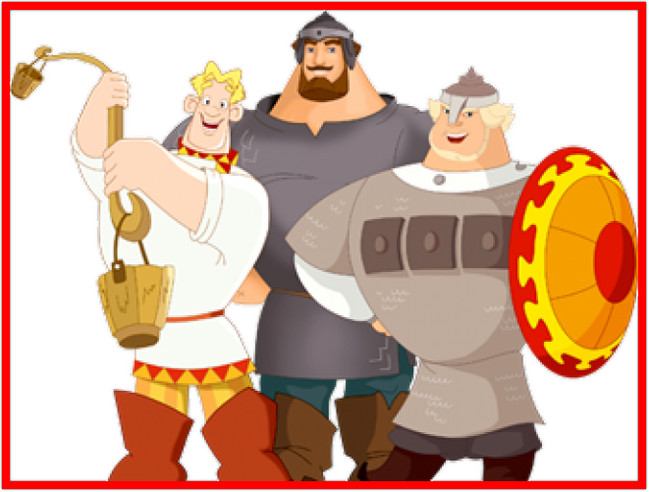  Впереди дремучий лес, Елки да сосеночки,  Проскакать его вам надо, Не свалив ни  елочки! А еще вам нужно проявить сноровку Собрать в ведерко шишки  быстренько  и ловко!  Дальше  перед вами три барьера, Чтобы их преодолеть  Подпрыгнуть  выше надо, Чтобы  случайно не задеть! 
 .

 

 